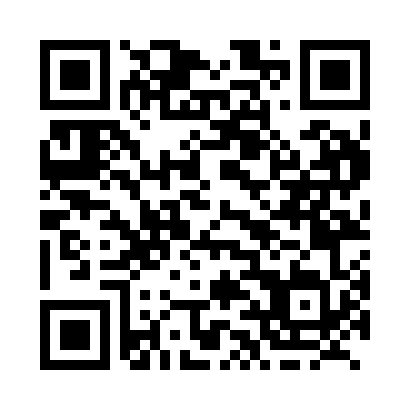 Prayer times for Dead Islands, Newfoundland and Labrador, CanadaMon 1 Jul 2024 - Wed 31 Jul 2024High Latitude Method: Angle Based RulePrayer Calculation Method: Islamic Society of North AmericaAsar Calculation Method: HanafiPrayer times provided by https://www.salahtimes.comDateDayFajrSunriseDhuhrAsrMaghribIsha1Mon3:054:541:176:569:4111:292Tue3:064:541:186:569:4011:293Wed3:064:551:186:569:4011:294Thu3:074:561:186:569:3911:295Fri3:074:571:186:569:3911:286Sat3:084:581:186:569:3811:287Sun3:094:591:186:559:3811:288Mon3:095:001:196:559:3711:289Tue3:105:011:196:559:3611:2710Wed3:105:021:196:549:3511:2711Thu3:115:031:196:549:3411:2612Fri3:125:041:196:539:3311:2613Sat3:125:061:196:539:3211:2614Sun3:135:071:196:529:3111:2515Mon3:145:081:196:529:3011:2516Tue3:145:091:196:519:2911:2417Wed3:155:111:206:519:2811:2418Thu3:165:121:206:509:2711:2319Fri3:165:131:206:499:2511:2220Sat3:175:151:206:499:2411:2221Sun3:185:161:206:489:2311:2122Mon3:195:181:206:479:2111:2023Tue3:195:191:206:469:2011:2024Wed3:205:211:206:469:1911:1925Thu3:215:221:206:459:1711:1826Fri3:225:241:206:449:1511:1727Sat3:225:251:206:439:1411:1728Sun3:235:271:206:429:1211:1629Mon3:245:281:206:419:1111:1530Tue3:255:301:206:409:0911:1431Wed3:255:311:206:399:0711:13